21.SCHEDULE 12 PARTICIPANTS 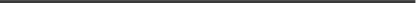 ATLS® 10th Edition Hybrid Course Schedule ATLS course 12 participants Day 1 				Course 1 		Course 2 Faculty meeting 			09.00-12.00Registration 			12.00-12.30		13.00-13.30Welcome/ Course Overview 		12.30-13.00		13.30-14.00Initial assessment + Demo 		13.00-14.00		14.00-15.00Coffee 				14.00-14.30		15.00-15.30ScenariostationerSummery 				17.00-17.15 		17.15-17.45 Faculty meeting 			18.00-18.15 1	8.15-18.45 Day 2Reflections Day 1				07.45-08.00COFFEE					15.00-15.15All groups	Triage					16.15-17.00 Pre-test discussion				17.00-17.30Summery + info day 3				17.30-17.45Faculty meeting				17.45-18.15Day 3Faculty meeting/preparation/info to moulage		7.00-07.50INITIAL ASSESSMENT/ Practice/TestGroup 1+2					08.00-09.40WRITTEN TESTGroup 3					08.00-09.40Separate scheduleCoffee					09.40-10.00INITIAL ASSESSMENT/ Practice/ TestGroup 3					10.00-11.40WRITTEN TESTGroup 1+2					10.00-11.40Separate scheduleLUNCH/ Faculty meeting			11.40-12.20CLOSURE					12.20-13.00GROUPSGroup 1Group 2Group 3RP – Resident Physician – ST läkareIP – Intern Physician – AT läkareS – SpecialistN -NurseExaminationGroup 1+2 Practice and Initial Assessment then Written test* Doctor**  ReviewerPatient 4 – For re-examinationExaminationGroup 3  Written test and then Practice and Initial Assessment  * Doctor** ReviewerPatient 4 – For re-examinationabcdeabcdeabcdeCourse 1Course 2Group 1Group 2Group 314.30-15.3015.30-16.30AbcdeaBcdeabCdeGroup 1Group 2Group 315.30-17.0016.30-18.00Abcde aBcde abCde Group 3Group 1Group 28.00-9.30Group 2Group 3Group 19.30-11.00COFFEECOFFEECOFFEE11-00-11.15abcDeabcDeabcDeGroup 1Group 2Group 311.15-12.45LUNCHLUNCHLUNCH12.45-13.30Sec. Survey Sec. Survey Sec. Survey Group 3Group 1Group 213.30-15.00Team Team Team Group 2Group 3Group115.15-16-15NameRP/IP/S/NSpecHospNameRP/IP/S/NSpecHospNameRP/IP/S/NSpecHospNAMETIMEPractice08.00-08.3008.30-09.00IA 09.00-09.2009.20-09.40Break09.40-10.00Writtentest10.00-11.00Patient 1*Patient 2**Patient 3Patient 1**Patient 2 *Patient 3Patient 2*Patient 3**Patient 1Patient 2 **Patient 3*Patient 1Patient 3 *Patient 1**Patient 2Patient 3 **Patient 1*Patient 2NAMETIMEWrittentest08.00-09.00Break09.00-10.00Practice10.00-10.3010.30-11.00IA 11.00-11.2011.20-11.40Patient 1*Patient 2**Patient 3Patient 1**Patient 2 *Patient 3Patient 2*Patient 3**Patient 1Patient 2 **Patient 3*Patient 1